Date : 29 janvier 2024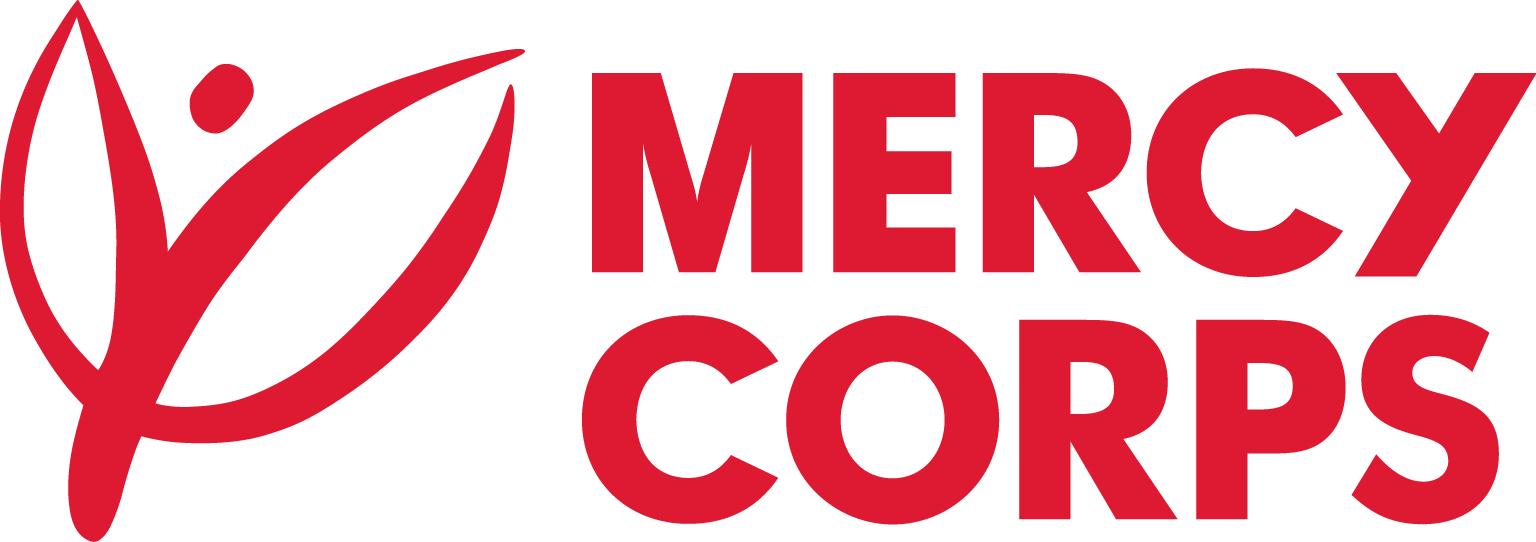 Référence : MCHT/APCS/24001Avis d'appel à proposition pour les services d’une compagnie de sécurité  Mercy Corps est une organisation humanitaire internationale non gouvernementale et non religieuse, à but non lucratif.Dans le cadre de nos activités, Mercy Corps souhaiterait engager les services d’une compagnie de sécurité une durée de deux (2) ans. Ce pourquoi nous recherchons une société qualifiée dans ce domaine à y participer. Cette prestation de service de sécurité concernera nos trois (3) bureaux :   Port au Prince, Jeremie et Miragoane.Si vous souhaitez soumettre une offre, vous devez remplir un formulaire d'intention de soumissionner et le soumettre conformément aux indications suivantes : Electroniquement  Les prestataires peuvent télécharger le formulaire d'intention de soumissionner en cliquant sur ce lien https://docs.google.com/document/d/1jdml0fwJFDQc-LDhEmuXmV9Q5LXBBaSr/edit?usp=drive_link&ouid=105043427341596445210&rtpof=true&sd=trueB) Physiquement Le formulaire d'intention de soumissionner peut-être aussi retiré au bureau de Mercy Corps à l’adresse suivante : 20, Impasse chanlatte, Péguy-ville, Pétion ville Haiti Tel : 28 13 02 23 Les formulaires d'intention de soumissionner dûment remplis doivent être soumis à Mercy Corps au plus tard le vendredi 06 février 2024 à partir de 4h30 par l'une des méthodes suivantes :     A). ElectroniquementEnvoi du formulaire d'intention de soumissionner dûment rempli par courrier électronique à ht-procurement@mercycorps.org en indiquant le numéro (MCHT/APCS/24001) de référence de l'appel d'offres dans l’objet du courriel. B) PhysiquementDépôt d’une version papier du formulaire d'intention de soumissionner dûment rempli dans la boîte prévue à cet effet dans le bureau de Mercy Corps à l’adresse suivante : 20, impasse chanlatte, Peguy-ville, Tel : 28 13 02 23 Le numéro de référence de l'offre doit figurer sur l'enveloppe.  Après la date de clôture du présent avis d'appel à proposition le dossier sera envoyé aux prestataires qui ont fait part de leur intention de soumissionner en renvoyant le formulaire dument renseigné. L’appel à proposition sera envoyé par la voie pour laquelle vous avez indiqué une préférence dans le formulaire d'intention de soumissionner.